“Frankfurt, St Goar Colonia, Hamburgo, Berlin, Postdam, Erfurt, Frankfurt, Heidelberg, Friburgo, Kempten, Castillo Neuschwanstein, Munich, Nuremberg”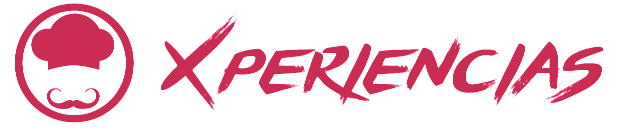 Duración: 13 Días.Llegadas: lunes específicos, 13 mayo – 07 octubre 2024Mínimo 02 PersonasDía 1. Lunes		FrankfurtLlegada a Frankfurt, recepción y traslado a su hotel. A primera vista Frankfurt es una ciudad que impresiona por sus rascacielos, de cerca es acogedora y encantadora. Resto del día libre. Alojamiento.Día 2. Martes 	Frankfurt – Rüdesheim – St. Goar – Colonia		Desayuno. Traslado a Rüdesheim y breve recorrido por el casco antiguo de la ciudad. En seguida haremos un crucero que recorre el tramo más pintoresco del río Rin: el valle de Loreley. Tras desembarcar en St. Goar se continua el viaje en dirección a la ciudad de Colonia. Paseo por la ciudad. Alojamiento.Día 3. Miércoles 	Colonia – HamburgoDesayuno. Después del desayuno salida hacia Hamburgo. Al llegar se realiza una visita panorámica de la ciudad. La ciudad debe su fama mundial a la elegancia de sus antiguas avenidas, a su puerto, el segundo más grande de Europa y al famoso barrio de St. Pauli. Alojamiento.Día 4. Jueves	 Hamburgo – BerlínDesayuno. Mañana libre y por la tarde seremos trasladados a Berlín. Llegada, resto de la tarde libre. Alojamiento.Día 5. Viernes 	BerlínDesayuno. Por la mañana le espera un espectacular ascenso a la torre de televisión para disfrutar de una vista maravillosa sobre la capital de Alemania. Después conocerá los lugares más históricos como la avenida “Unter den Linden”, restos del muro y la Puerta de Brandemburgo. También podrá descubrir la parte más moderna de la ciudad como el Parlamento Alemán y la Plaza de Potsdam. Tarde libre para visitar Berlín por su cuenta. Alojamiento.Día 6. Sábado Berlín – Postdam – ERFURTDespués del desayuno continuación del viaje hacia Potsdam, donde visitará el parque y el Palacio de Sanssouci (UNESCO). Continuación a Erfurt, conocida como la “Roma de Turingia” por su belleza arquitectónica. Alojamiento.Día 7. Domingo ERFURT – FrankfurtDesayuno. Tiempo libre para disfrutar la ciudad. Por la tarde llegada a Frankfurt. Alojamiento.Día 8. Lunes Frankfurt – Heidelberg – Friburgo (Selva Negra)Desayuno. Por la mañana traslado a la ciudad de Heidelberg para visitar su famoso castillo. Luego paseo por el centro antiguo. Heidelberg, la ciudad universitaria más antigua de Alemania, es uno de los lugares más visitados debido a su idílica ubicación a las orillas del río Neckar. El viaje continúa por la ruta alta de la Selva Negra, disfrute de los paisajes impresionantes. Llegada a Friburgo y breve visita de la ciudad. Alojamiento.Día 9. Martes Friburgo – Lindau – KemptenDesayuno. En la mañana visitará una pequeña y tradicional granja donde podrá degustar quesos y donde puede echar un vistazo a la vida real en la Selva Negra. El viaje continúa a la pequeña isla de Lindau, ubicada en el Lago Constanza, que ofrece espectaculares vistas de los Alpes. Después viaje a Kempten. Alojamiento.Día 10. miércoles Neuschwanstein – Oberammergau – Linderhof – Abadía de Ettal MúnichDesayuno. El día empieza con una visita al Castillo de Neuschwanstein, construido por Luis II, el famoso “Rey Loco “. A mediodía viaje a Oberammergau, pueblo famoso por su representación de la Pasión y por su artesanía. En el camino visita de la iglesia Wieskirche declarada Patrimonio Cultural de la Humanidad por la UNESCO. En la tarde visita del Palacio Linderhof. Éste es uno de los 3 castillos construidos por el rey Luís II de Baviera y el único en donde vivió por más tiempo. Después breve parada en la abadía benedictina de Ettal. Continuación del viaje a la ciudad de Múnich. Alojamiento.Día 11. Jueves	Múnich	Desayuno. Después del desayuno visita de los mayores atractivos de la ciudad finalizando en la plaza principal “Marienplatz” para admirar el famoso carillón del ayuntamiento. Múnich, capital del estado de Baviera, es famosa por su Fiesta de la Cerveza “Oktoberfest “que se celebra en el mes de septiembre. Tiempo libre. En la noche podrá disfrutar de una cena típica bávara. Alojamiento.		Día 12. Viernes	 Múnich – Rothenburg ob der Tauber – NurembergDesayuno. Hoy el tour sigue a lo largo de la “Ruta Romántica”. Salida hacia Rothenburg ob der Tauber, una de las ciudades más bellas y antiguas de la “Ruta Romántica”. Paso por la ciudad de ensueño para los románticos. Continuación a Nuremberg, la segunda ciudad más grande de Baviera. Alojamiento.		Día 13. Sábado	 Nuremberg – Wüzburg - FrankfurtDesayuno. Después del desayuno se hará una visita guiada de la ciudad. A continuación, salida hacia Frankfurt con una parada en la ciudad de Würzburg, que forma el límite norte de la “Ruta Romántica”. Después de la visita a la ciudad de Würzburg continua el viaje a Frankfurt. El tour finaliza en el Aeropuerto de Frankfurt alrededor de las 17:00 horas (comprar un vuelo nocturno ó bien adquirir una noche post). Después parada en el hotel Mövenpick para los pasajeros con noches extras. Fin de nuestros serviciosINCLUYE: Traslado aeropuerto – hotel – aeropuerto en servicio compartido. Transporte en coche, minivan o bus durante el día 2 al 13.Guía acompañante durante el día 2 al 13 (chofer-guía para grupo de menos de 8 personas).12 noches de alojamiento con desayuno buffet. Visitas y excursiones según programa.Paseo en barco por el río RinAscenso a la torre de la televisión.Cena típica bávara en MúnichEntradas al Palacio Sanssouci en Potsdam, a los Castillos de Heidelberg y Neuschwanstein y al Palacio LinderhofVisita de una granja en la Selva Negra con degustación de quesosNO INCLUYE:Actividades y alimentos no indicados en el itinerario.Vuelos internacionales Propinas.Gastos personalesSeguro de viajeroNOTAS:Tarifas por persona en USD, sujetas a disponibilidad al momento de reservar Es responsabilidad del pasajero contar con la documentación necesaria para su viaje (el pasaporte debe tener una vigencia de + de 6 meses).En caso de que hubiera alguna alteración en la llegada o salida de los vuelos internaciones y los clientes perdieran alguna (S) visitas; Travel Shop no devolverá el importe de las mismas. En caso de querer realizarlas tendrán un costo adicional y están sujetas a confirmación. Recomendamos que el cliente contrate un seguro de viajero ya que Travel Shop no cubrirá los gastos médicos en caso de accidente.Consultar condiciones de cancelación y más con un asesor de Operadora Travel Shop.Algunas de las actividades incluidas están sujetas a cabio o cancelaciones sin previo aviso, confirmando al momento de reservar. La mayoría de los hoteles en Alemania no ofrecen aire acondicionado y el servicio de internet se paga aparte. Las habitaciones en ocupación doble y triple son con dos camas. No son estándar.CALENDARIO DE LLEGADAS 2024CALENDARIO DE LLEGADAS 2024LUNESLUNESGUÍA BILINGÜEGUÍA BILINGÜEMAYO13JULIO1AGOSTO5SEPTIEMBRE16*OCTUBRE7*Oktoberfest *Oktoberfest HOTELES PREVISTOS O SIMILARESHOTELES PREVISTOS O SIMILARESHOTELES PREVISTOS O SIMILARESCIUDAD HOTELCATFRANKFURTHOTEL MÖVENPICK FRANKFURTPCOLONIAACOM HOTEL KOLNPHAMBURGOHOLIDAY INN BERLINER TORPBERLÍNHOLYWOOD MEDIA PERFURTBEST WESTERN PLUS HOTEL EXCELSIORPFRIBURGONOVOTEL AM KONZERTHAUSPKEMPTENBIGBOX HOTEL KEMPTENPMÚNICHHOLIDAY INN MÚNICH CITY CENTERPNUREMBERGHOTEL PARK PLAZAPTARIFAS POR PERSONA EN USD
SERVICIOS TERRESTRES EXCLUSIVAMENTETARIFAS POR PERSONA EN USD
SERVICIOS TERRESTRES EXCLUSIVAMENTETARIFAS POR PERSONA EN USD
SERVICIOS TERRESTRES EXCLUSIVAMENTETARIFAS POR PERSONA EN USD
SERVICIOS TERRESTRES EXCLUSIVAMENTEMÍNIMO 2 PAXDBLTPLSGLMAYO - OCTUBRE302028703940SUPL. 16 SEP POR PAX111111111PRECIOS SUJETOS A DISPONIBILIDAD Y A CAMBIOS SIN PREVIO AVISO.PRECIOS SUJETOS A DISPONIBILIDAD Y A CAMBIOS SIN PREVIO AVISO.PRECIOS SUJETOS A DISPONIBILIDAD Y A CAMBIOS SIN PREVIO AVISO.PRECIOS SUJETOS A DISPONIBILIDAD Y A CAMBIOS SIN PREVIO AVISO.TARIFAS NO APLICAN PARA SEMANA SANTA, CONGRESOS O EVENTOS ESPECIALES. CONSULTAR SUPLEMENTO.TARIFAS NO APLICAN PARA SEMANA SANTA, CONGRESOS O EVENTOS ESPECIALES. CONSULTAR SUPLEMENTO.TARIFAS NO APLICAN PARA SEMANA SANTA, CONGRESOS O EVENTOS ESPECIALES. CONSULTAR SUPLEMENTO.TARIFAS NO APLICAN PARA SEMANA SANTA, CONGRESOS O EVENTOS ESPECIALES. CONSULTAR SUPLEMENTO.VIGENCIA HASTA OCTUBRE 2024VIGENCIA HASTA OCTUBRE 2024VIGENCIA HASTA OCTUBRE 2024VIGENCIA HASTA OCTUBRE 2024Precios pueden variar según los protocolos de seguridad y sanidad por el COVID-19.Precios pueden variar según los protocolos de seguridad y sanidad por el COVID-19.Precios pueden variar según los protocolos de seguridad y sanidad por el COVID-19.Precios pueden variar según los protocolos de seguridad y sanidad por el COVID-19.